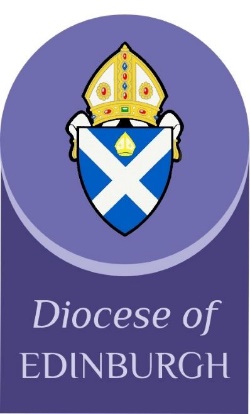 Version Control and AmendmentsDiocese Safeguarding HandbookSafeguarding in the Scottish Episcopal ChurchIntroductionSafeguarding underpins the theological imperative to care for the most vulnerable people that we engage within our life and work.  It is a permanent part of Church life.  Everyone has a right to feel safe and cared for as part of our congregations and in our Churches.  Safeguarding is not a bolt-on to our everyday activities as church members, it is what we do in our everyday interactions.Safeguarding within the SEC is the responsibility of each individual charge and, each charge should have a named PVG/Safeguarding Co-ordinator who’s contact details are displayed within the church.The SEC website tells us that:The witness of Scripture recognises and affirms God’s love for all members of the human family and the priority given in Jesus’ ministry to children and the vulnerable of society. His ministry was one of welcome for all.To be free to worship and participate in the life of the Church, people need to feel safe and included. Good safeguarding practice helps to ensure that everyone is welcome in a church community. Good safeguarding practice is part of how we value people and treat them with respect.We therefore commit ourselves to take all steps within our power to keep vulnerable people in our Church communities safe from harm and from abuse of trust.Purpose of this Handbook The purpose of this handbook is to provide you with a quick and easy reference to the key safeguarding documents the SEC publishes on its website.  It is not intended to replace any of the guidance issued by the SEC and will be up-dated as and when necessary.A brief explanation of each document is included in the contents section and for those using the web based version, a link to each document on the SEC website is included in the different sections of the handbook.All SEC documentation and guidance can be found at The Scottish Episcopal Church (anglican.org) under the “who we are” tab.Section 1:  USEFUL INFORMATIONSection 2 SAFE RECRUITMENTSection 3:  USE OF CHURCH PREMISES AND SOCIAL MEDIASection 4:  QUICK GUIDES TEMPLATES, CHECKLISTS & POSTERSSection 5:  CARING FOR SURVIVORS OF SEXUAL ABUSEAmendmentsDetailsDateVersion 1.0December 20231.1FAQsCommon questions about safeguarding and the PVG Scheme21.2Key Information for Workers and VolunteersA summary of the definition of harm/abuse, a child and vulnerable adult81.3What to do if someone makes a disclosureA guide of what someone needs to do if a disclosure is made to them91.4Useful Telephone NumbersLocal, Diocese and National numbers including Police and Local Authority care teams111.5SEC safeguarding Policy 2020The SEC protection policy including definitions.  To be adopted/customised by each charge122.1Safer Recruitment ProcessStep-by-step guide to the safer recruitment of staff and volunteers22.2Application FormModel Application Form for use/customising by charges72.3Reference Request for PVG Co-OrdinatorPro-forma reference template for appointment to PVG Co-ordinator role112.4Reference Request for working with ChildrenPro-forma reference template for appointment of workers/volunteers with children132.5Reference Request for working with AdultsPro-forma reference template for appointment of workers/volunteers with vulnerable adults142.6Pro-forma Job Description for working with childrenPro-forma template to be adapted to individual charge needs for workers/volunteers with children152.7Pro-forma Job Description for working with adultsPro-forma template to be adapted to individual charge needs for workers/volunteers with vulnerable adults162.8Policy on the recruitment of ex-offendersSEC policy on the recruitment of ex-offenders to roles within the charge172.9Process for Review or Appeal against recruitment decisionGuidance from the SEC regarding the review and appeal process against a decision not to recruit a person to a role following criminal records checks182.10Policy on the handling, use, storage and disposal of disclosure informationSEC wide guidance on how to handle, retain and safely dispose of Disclosure information, for adoption by charges233.1SEC Advice on use of Church PremisesGuidance note from the Province on what to consider when letting 3rd Party organisations use church premises including Pro-forma Consent Forms23.2Use of Social MediaGuidance on thing to consider before using social media as a communication tool for children and/or vulnerable adults53.3Consent Form for Children’s ActivitiesPro-forma for all children’s activities, can be customised for individual charge needs73.4Guidance on using Photographic ImagesSEC Guidance Note on using photographic images and things to take into considerations83.5Use of Photographic Images for Under 16’sPro-forma consent form for taking and using photographs of young people under the age of 16.  Can be customised as necessary123.6Verbal Consent for PhotographsPro-forma consent form for verbal consent to the use and taking of photographic material144.1Our PVG Co-OrdinatorNoticeboard poster with contact details for your PVG Co-Ordinator – this should be visible within the church24.2Website linksOrganisations that can offer support to children, families, older people and vulnerable adults.34.3Safeguarding checklistA quick tick-list to assess the level of safeguarding information in a charge44.4Safer Recruitment checklistA quick tick-list to ensure that all aspects of the safer recruitment process have been followed.54.5PVG ID RequirementsA list of suitable documents to establish ID for a PVG application. 64.6Induction ChecklistTo be completed for all new employees/volunteers.74.7Codes of Good PracticeA pro-forma code of good practice for safeguarding vulnerable adults, children and young people in our congregation.85.1Extract from the SEC Advice and GuidanceA cut-down version of the College of Bishops advice and Guidance25.2Advice for ClergyHow to support survivors of sexual abuse – taken from the SEC Guidance on the Pastoral Care for Survivors of Sexual Abuse55.3Support ServicesA list of organisations that can help care for and counsel survivors of sexual abuse7